Biology 30S Course OutlineBiology 30S focuses on the role and importance that bodily systems and organs play in order to maintain homeostasis – a constant internal environment in the body. You will be exposed to a wide range of vocabulary, concepts, research areas, and laboratory activities, which will all supplement the concepts introduced throughout the course. Course Overviewhttp://mrsaultclassroom.weebly.com/Evaluation:Term Mark 								= 70%	Assignments, Homework, and Labs 	= 20%	Quizzes and Projects			= 30%	Tests					= 50%	Final Exam 								= 30%								Total	= 100%AssignmentsTo receive full credit for you work, it needs to be handed in at the beginning of the class on the due date. Late assignments will be accepted. A ten percent deduction from the total earned mark will be applied for each day that your assignment is late.Attendance:Punctuality and regular attendance is a key component to success. When you are away, you miss important information that will help you develop a strong understanding of the learning outcomes covered. If a student misses a class, it is their responsibility to check with the teacher or other students to determine what was missed.If a student misses a test or quiz they will receive a zero (0) unless:The absence is a pre-approved school activityThe teacher has been notified in advance (medical appointments, illness, etc.) If the student has missed a test for one of the above approved reasons, an appointment must be made to write the test at lunch or before/after school hours.  Academic HonestyPlagiarism is passing off work that has been done by someone else as your own. There will be times you will be expected to use someone else’s work, in which case you will need to give them credit for it by citing or referencing the source. If you plagiarize, you will automatically receive a grade of zero. Your parents and/or guardians will be contacted If you are caught cheating on a quiz or test you will receive a grade of zero and your parents and/or guardians will be contacted.Extra HelpIf you are experiencing difficulty with the content, don’t hesitate to ask for help. I am more than happy to assist you with your studies. Let me know and we can make arrangements for further assistance in learning course material either before classes start, at lunch, or after school. Let’s have a great semester!Unit 1: Wellness and homeostasisUnit 2: Digestion and NutritionWellnessHomeostasisFeedback mechanismsCell Membranes and transportBasic Nutrient Structure and Function Digestive System Mechanical & Chemical DigestionAbsorptionNutritionDigestive DisordersUnit 3: Transportation and RespirationUnit 4: ExcretionBlood, blood vessels, and the heartCardiac cycleRespiratory system BreathingDisorders/conditions and preventionUrinary system Metabolic WasteOsmoregulationUrinalysis and kidney failureUnit 5: Protection and ControlUnit 6: Controlling Mechanisms  Immune systemInnate and Adaptive ResponsesLymphatic systemImmune disorders and preventionNervous SystemNeuronsReflex ArcBrain AnatomyDiseases and Prevention Unit 7: Homeostatic ChangesCoordinating Body Systems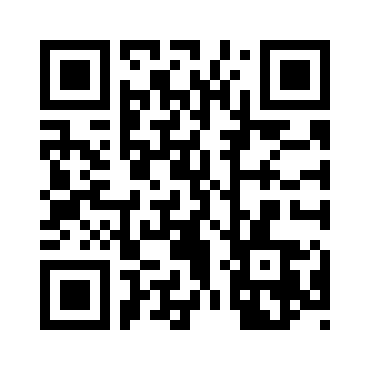 Aging and Death